Name 		Datum 	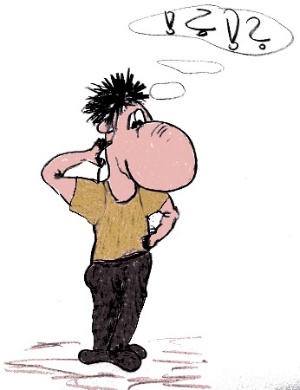 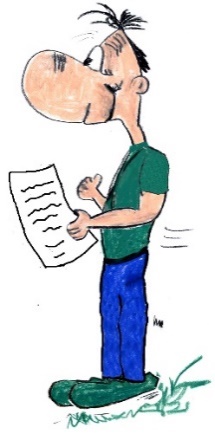 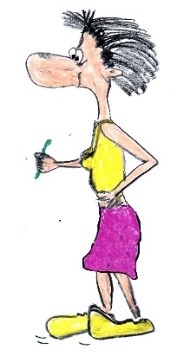 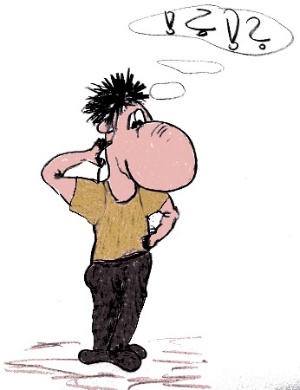 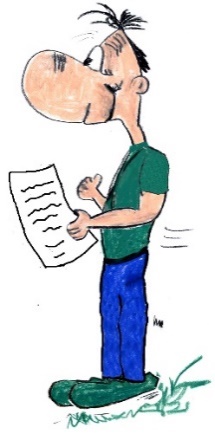 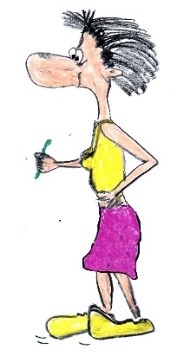 Ich kann meinen Lernprozess eigenständig beobachten und dokumentieren.Ich kann mich mit anderen über meine Selbsteinschätzung austauschen.Ich kann anderen auf Basis deren Selbsteinschätzung eine hilfreiche Rückmeldung geben.Thema:	trifft nicht
zu– –trifft eher
nicht zu–trifft
eher zu+trifft zu
++ADie Arbeit hat mir heute Spaß gemacht.BIch konnte mich gut auf die Arbeit konzentrierenCIch wusste was ich tun sollte.DBei Fragen fand ich Hilfe. Wie? Durch wen?EIch habe schnell mit der Arbeit begonnen.FIch habe heute etwas gelernt.  was?GIch konnte etwas beitragen.  was?HIch habe anderen geholfen.IIch ließ mich während der Arbeit ablenken.Das will ich noch anmerken:Das will ich noch anmerken:zu Frage D: Hilfezu Frage D: Hilfezu Frage D: Hilfezu Frage D: HilfeDas will ich noch anmerken:Das will ich noch anmerken:zu Frage F: Lernenzu Frage F: Lernenzu Frage F: Lernenzu Frage F: LernenDas will ich noch anmerken:Das will ich noch anmerken:zu Frage G: Beiträgezu Frage G: Beiträgezu Frage G: Beiträgezu Frage G: Beiträge